HISTÓRIA EM QUADRINHOSAs histórias em quadrinhos geralmente têm objetivo de divertir, mas podem também transmitir uma informação, um alerta à população. Como é o caso das famosas campanhas comunitárias relacionadas a riscos de doenças, ao desperdício de água, aos problemas causados pelo trânsito, entre outros. Os balões de formas e tipos variados servem de suporte para os diálogos dos personagens ou para que eles mostrem suas ideias.Veja os exemplos: 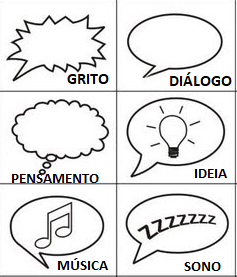 Disponível em: https://www.soescola.com/2017/08/plano-de-aula-sobre-historias-em-quadrinhos.html Acesso em 28 de abr. de 2020Leia com atenção a história em quadrinhos abaixo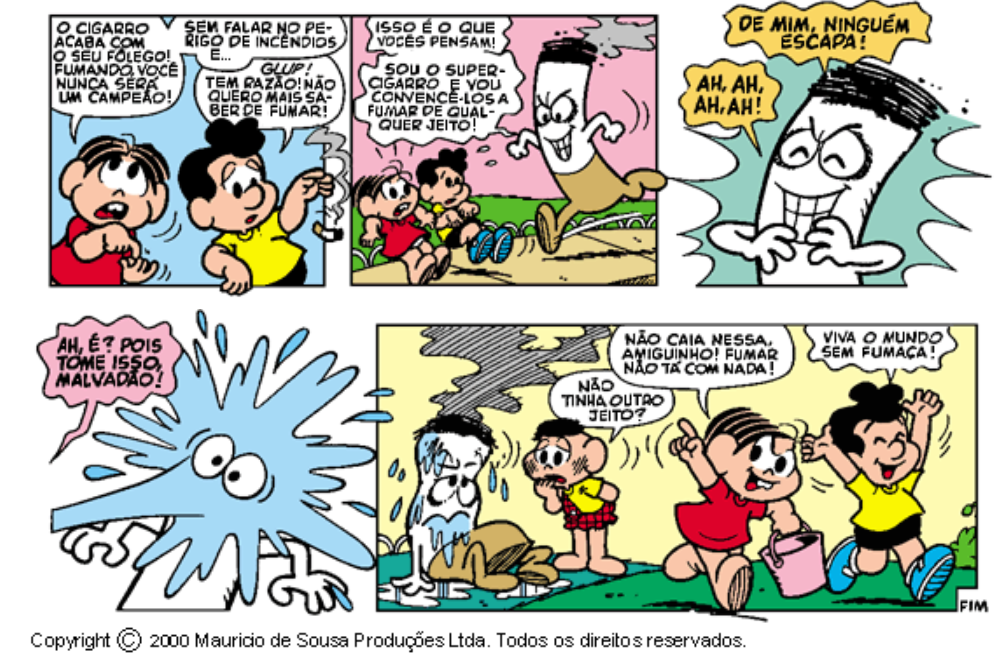 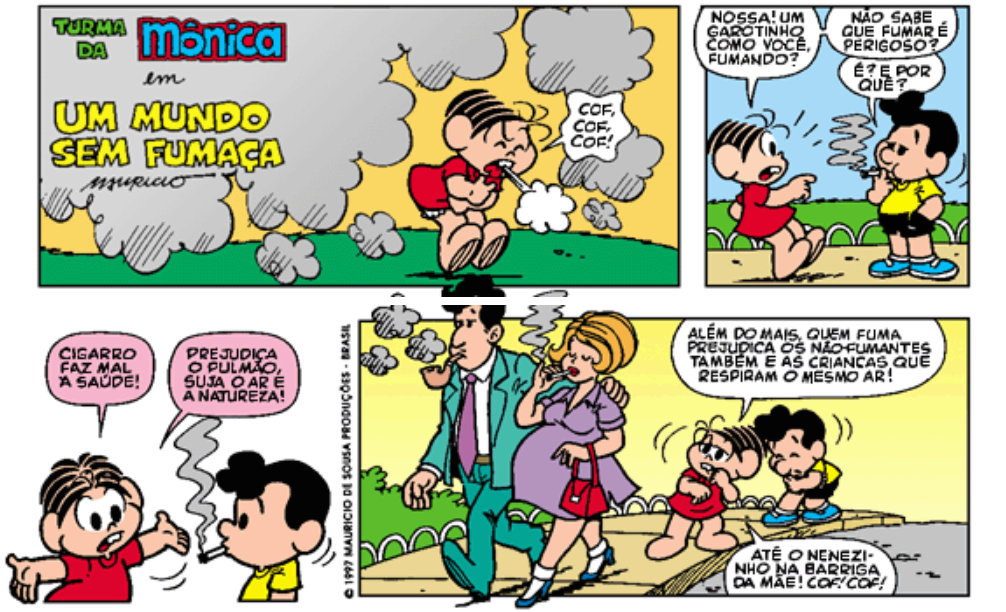 Disponível em: http://iecsaude.blogspot.com/2011/06/historia-em-quadrinhos.html Acesso em 28 de abr.de 20201- Qual é o assunto desta história em quadrinhos?________________________________________________________________________________________________________________________________________________________ 2 - As histórias em quadrinhos além de divertirem também podem ter outras funções. Observe e responda qual a principal função da história em quadrinho que você leu:a- (    ) divertir o leitorb- (    ) informar que o cigarro faz mal à saúdec- (    ) fazer propaganda de cigarro3- A personagem Mônica diz que o cigarro prejudica os não-fumantes. Quem seriam os não-fumantes nesta história em quadrinhos?________________________________________________________________________________________________________________________________________________________4- Qual conselho a personagem Mônica diz no final da história em quadrinhos?a- (  ) fumar não está com nada.b- (  ) fumar prejudica o pulmão.c- (   ) fumar suja o ar.5 – Alguém da sua família fuma? Qual conselho você daria a essa pessoa? Comente:____________________________________________________________________________________________________________________________________________________________________________________________________________________________________6- Observe as imagens abaixo e numere de acordo com o que os balões expressam: 	( 1 ) sono		 ( 2 ) diálogo		( 3 ) música		( 4 ) grito7- Preencha os balões abaixo, criando sua própria história!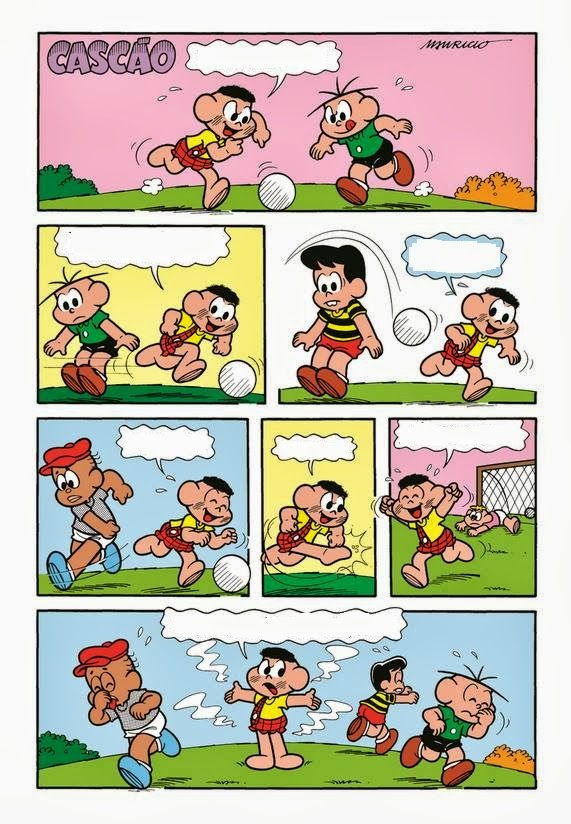 Disponível em: https://4.bp.blogspot.com/-mH_odH3zbp8/Ukq23-pRRiI/AAAAAAAAHQY/hXJyJgbQ7bI/s1600/a.jpg Acesso em 28 de abr.de 2020Respostas:1 - Resposta pessoal. Espera-se que o estudante compreenda sobre os males do cigarro a saúde e ao meio ambiente.2 - b 3- O nenenzinho na barriga da mãe.4- a5 – Resposta pessoal. Espera-se que o estudante caso tenha algum fumante na família compreenda que o uso do cigarro prejudica saúde e o meio ambiente.6 - a- ( 2 ) b- ( 4  ) c- ( 1 ) d- ( 3 ) 7- Resposta pessoal.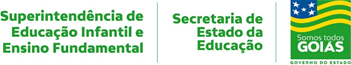 2ª SEMANA - 2º CORTE2ª SEMANA - 2º CORTE2ª SEMANA - 2º CORTE2ª SEMANA - 2º CORTENome:Data: ___/___/2020Unidade Escolar:Unidade Escolar:Ano: 4º Componente Curricular: Língua PortuguesaComponente Curricular: Língua PortuguesaComponente Curricular: Língua PortuguesaComponente Curricular: Língua PortuguesaTema/ Conhecimento: História em quadrinhosTema/ Conhecimento: História em quadrinhosTema/ Conhecimento: História em quadrinhosTema/ Conhecimento: História em quadrinhosHabilidade: (EF15LP14) Construir o sentido de histórias em quadrinhos e tirinhas, entre outros gêneros, relacionando imagens e palavras e interpretando recursos gráficos (tipos de balões, de letras, onomatopeias). Habilidade: (EF15LP14) Construir o sentido de histórias em quadrinhos e tirinhas, entre outros gêneros, relacionando imagens e palavras e interpretando recursos gráficos (tipos de balões, de letras, onomatopeias). Habilidade: (EF15LP14) Construir o sentido de histórias em quadrinhos e tirinhas, entre outros gêneros, relacionando imagens e palavras e interpretando recursos gráficos (tipos de balões, de letras, onomatopeias). Habilidade: (EF15LP14) Construir o sentido de histórias em quadrinhos e tirinhas, entre outros gêneros, relacionando imagens e palavras e interpretando recursos gráficos (tipos de balões, de letras, onomatopeias). A (    ) B (    ) 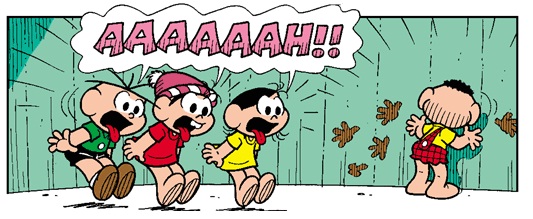 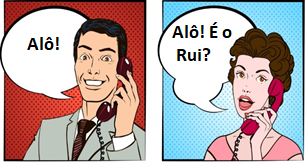 C) (    ) D (    ) 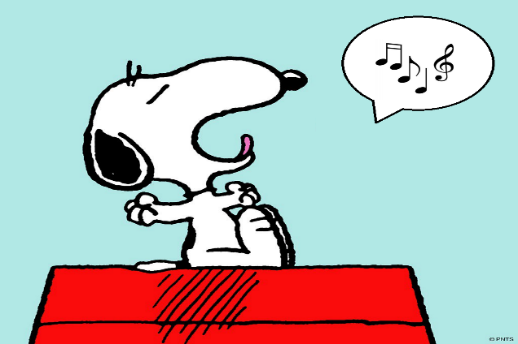 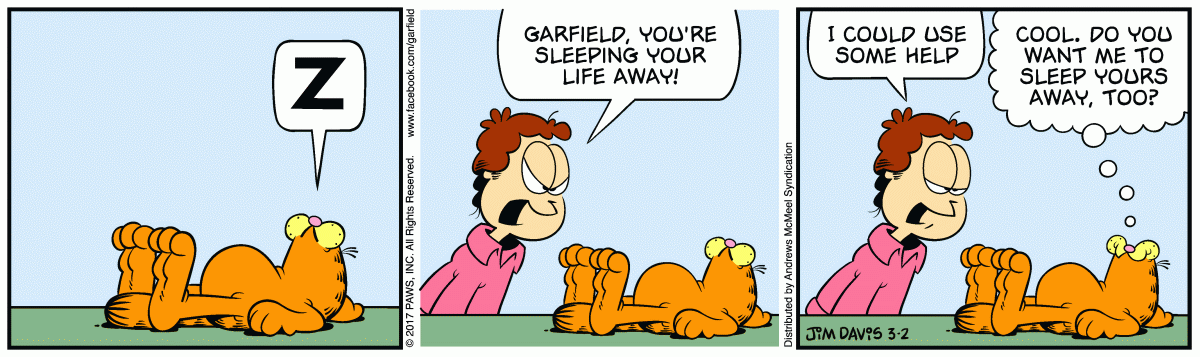 